27.04.23. В целях реализации плана мероприятий  экологического  двухмесячника и в рамках реализации  программы экологического воспитания учащихся , руководитель кружка «Мир растений» Абдулллаева З.К. с учащимися  6ж класса провела внеклассное мероприятие по теме «Берегите природу» .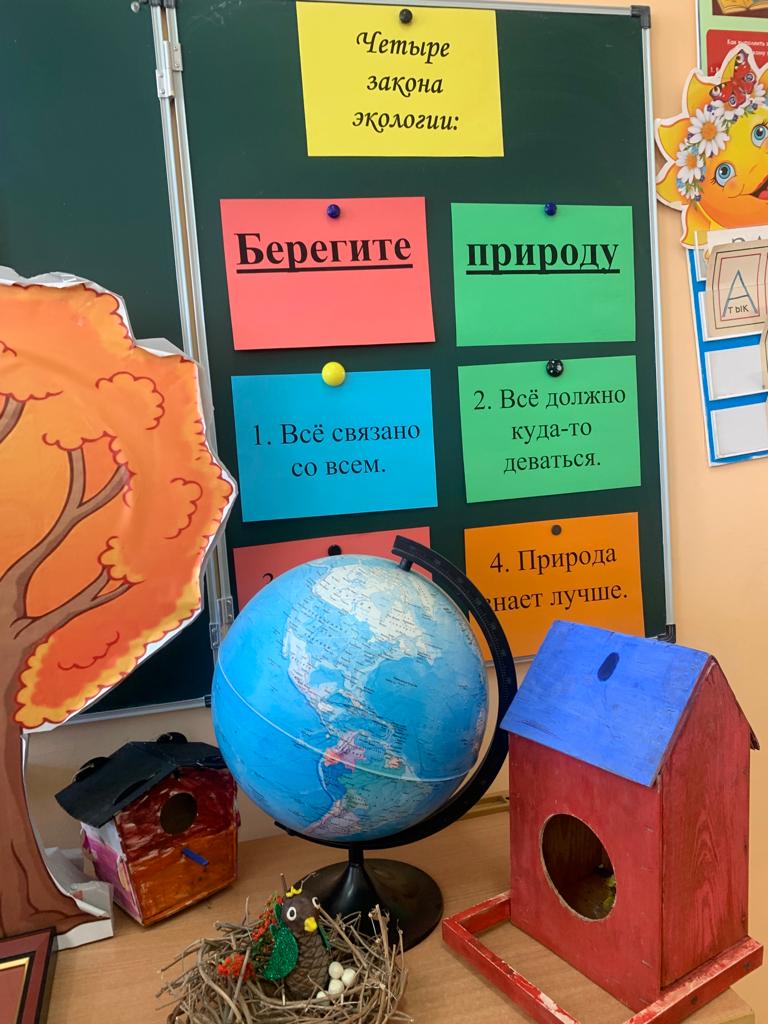 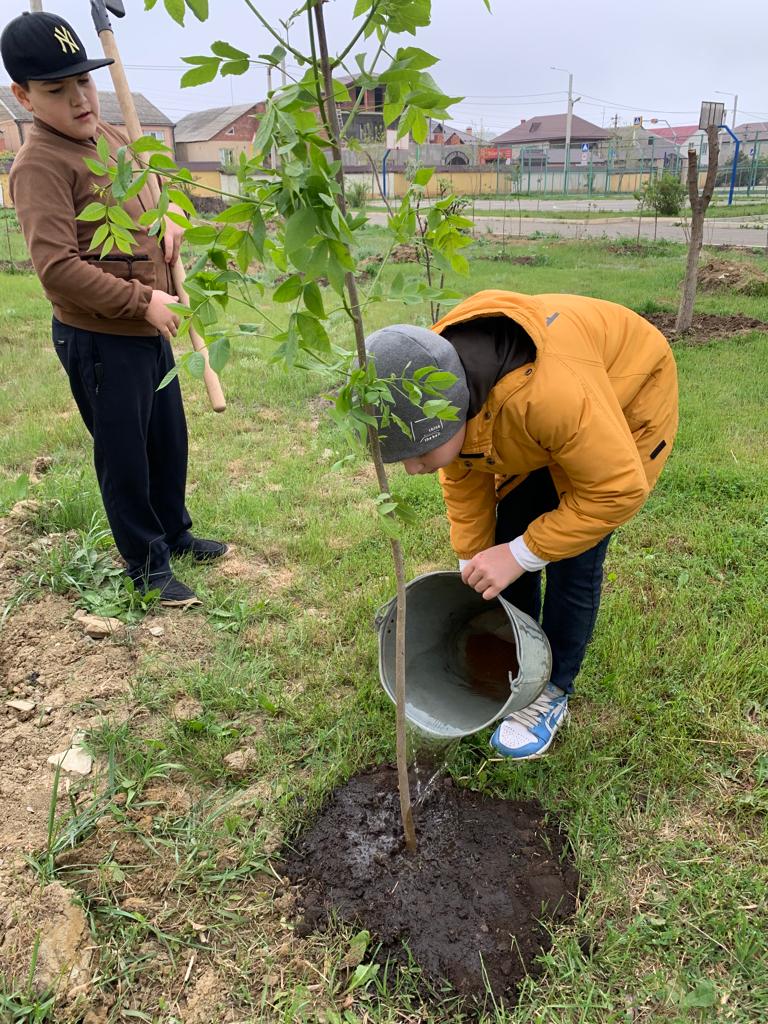 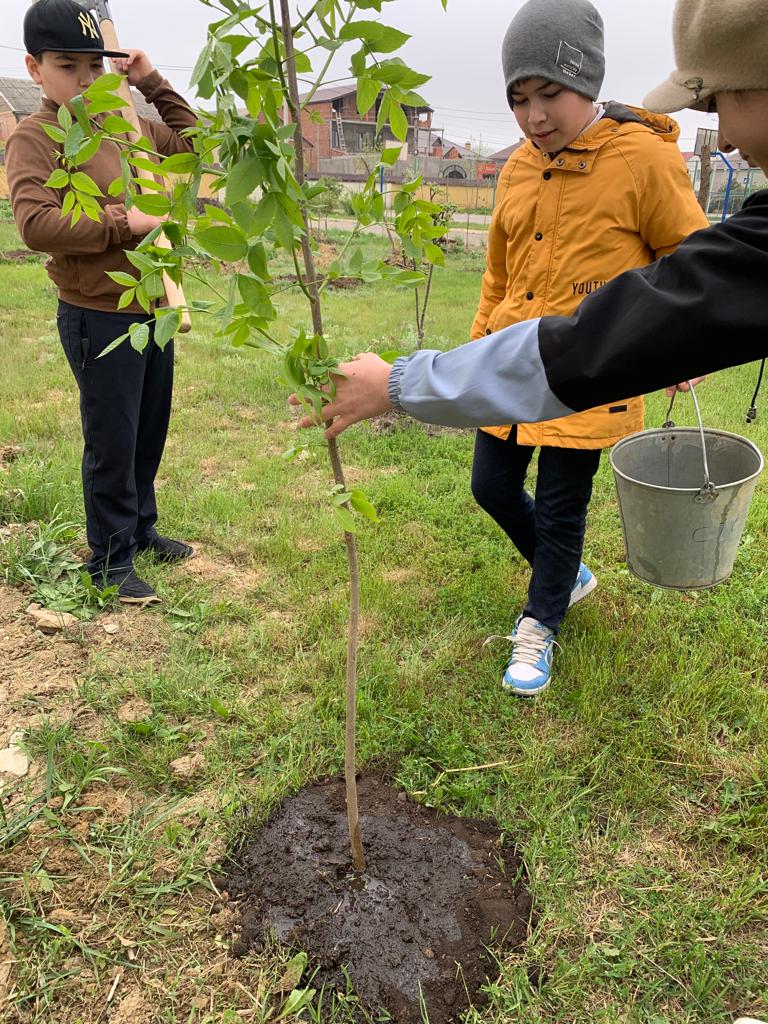 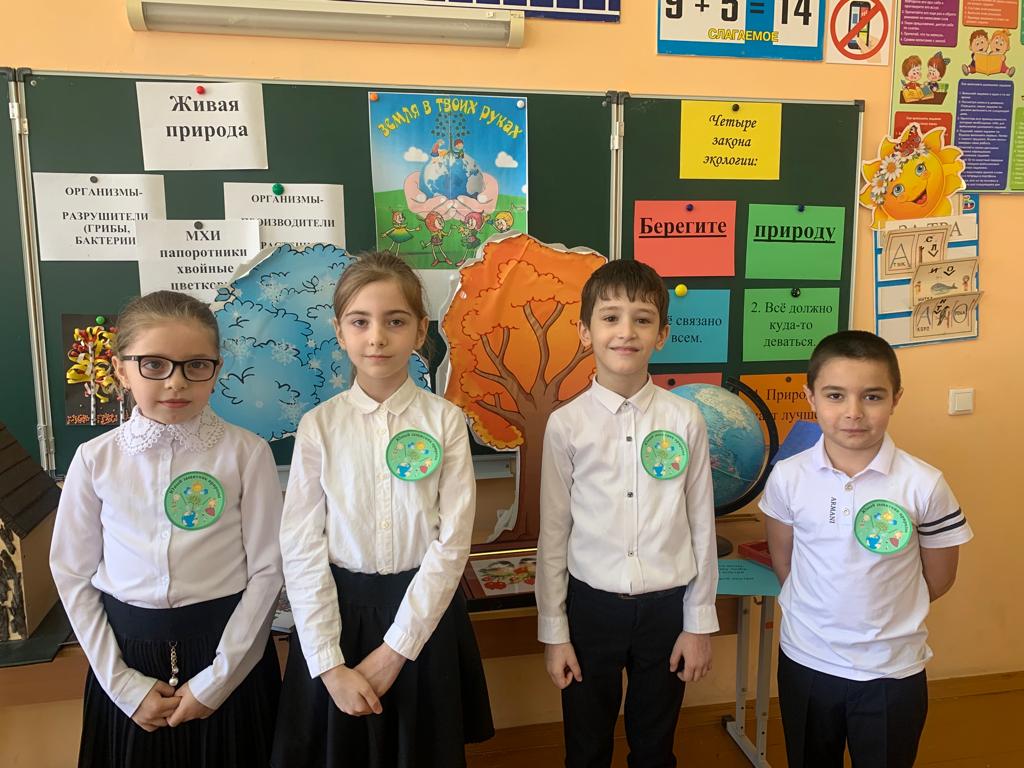 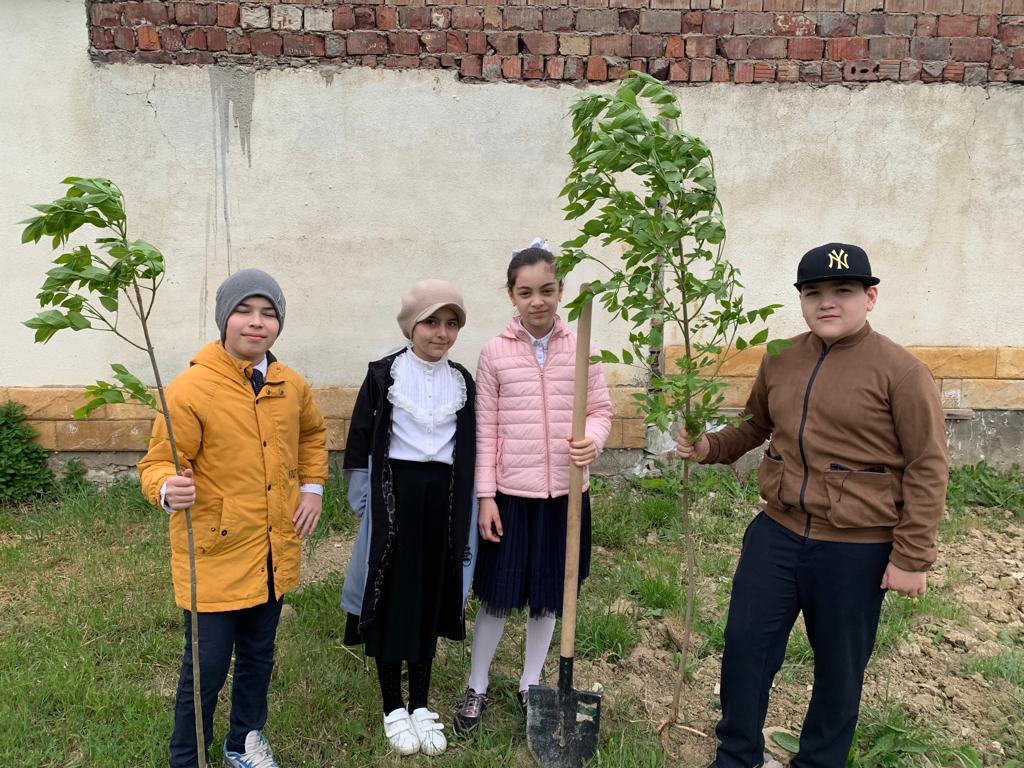 